 			Saturday October 15th 2022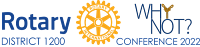 Westland Entertainment Venue Westbourne CloseYeovil, BA20 2DDREGISTRATION FORM (PLEASE COMPLETE IN BLOCK CAPITALS)When completed please return this form together with your cheque for the Registration fee to the Conference Registrar at the address below. Cheques should be made payable to “Rotary District 1200 Conference 2022”.Registrar:  Tony Poole, 19 Helens Road, Sandford, Winscombe, BS25 5PDEmail:	    d1200conf2022@gmail.com       Tel: 07968 700032If you prefer to pay through your own online banking facility please send your payment to the following account:    RI District 1200 Conference 2022, Account number 39052663, Sort Code 30-98-97 and tick this box to confirm this has been doneSignature………………………………………………………………………………………………………………….. Date…………………………………ROTARY CLUB OF:Delegate First Name:Delegate Surname:Office Held October 2022Club:                                                                  District:District:Preferred badge name:Special dietary, mobility, hearing or visual needsAddress:Telephone:Home:                                                               Work:Mobile:Mobile:Email:GuestGuestGuestGuestGuestGuestGuestGuestGuestGuestGuestIf Rotarian or Inner Wheel, Club and office October 2022:First Name:Surname:Preferred badge name:Special dietary, mobility, hearing or visual needsBOOKINGPricePricePriceNumberNumberTotalDay DelegateDay DelegateDay DelegateDay Delegate£40.00£40.00£40.00Standard Breakfast RollStandard Breakfast RollStandard Breakfast RollStandard Breakfast Roll£3.50£3.50£3.50Vegan Breakfast OptionVegan Breakfast OptionVegan Breakfast OptionVegan Breakfast Option£3.50£3.50£3.50TotalTotal